 Antwerp , 7th of April, 2014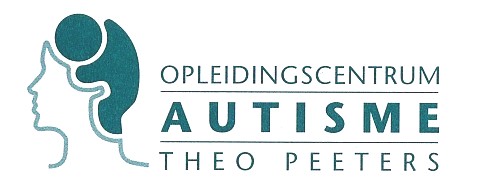 Dear Elena, 	Olga Bogdashina told me quite sometime ago already  of your important work in autism.	These few words are meant to share your interest and to encourage you with your efforts, in the past, the present and the future.	And hopefully, as you mentioned, we will be able to meet somewhere in Russia.	With kindest regards and with respect.	Theo Peeters